Directions:  Identify the propaganda technique used in each of the following images.  The techniques are: Testimonials, Transfer, Glittering Generalities, Bandwagon, Plain Folks, Card Stacking and Name-Calling.  There may be more than one technique used in each image.Image 1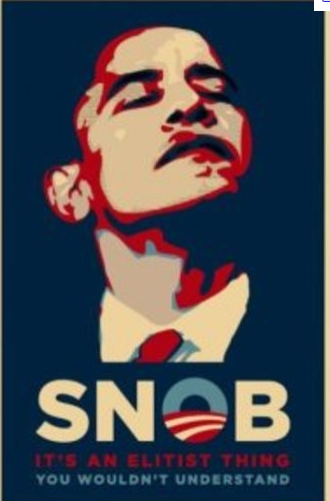 What do you see in the image above?What propaganda techniques are used in this image?What is the message that you think the author of this message was trying to communicate to the viewer?Image 2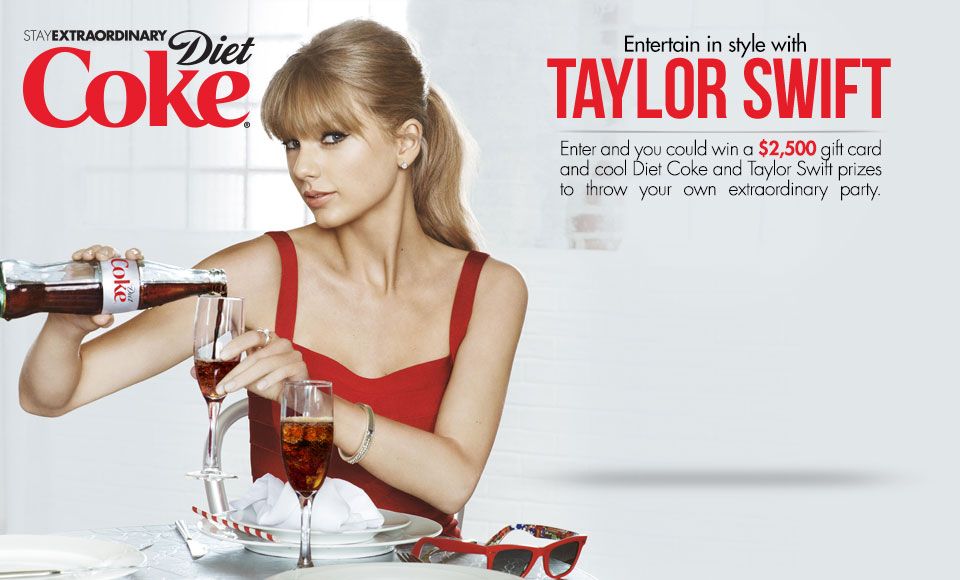 What do you see happening in the image above?What propaganda techniques are being used in this image?What do you think was the message that the advertiser was trying to communicate to the viewer?Image 3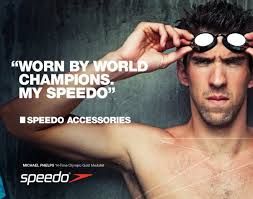 What do you see happening in this picture?What propaganda techniques are being used in this image?What do you think the advertiser was trying to communicate to the viewer?Image 4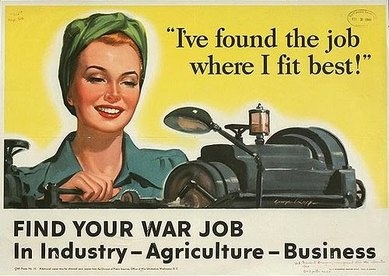 What do you see in the image above?What do you think is the propaganda technique(s) that are in this image?What do you think was the message that the author of this add was trying to communicate? Image 5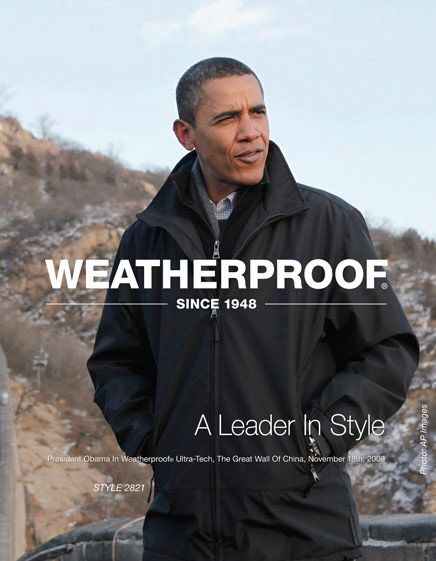 What do you see in the image above?What are the propaganda techniques you see in this image?What do you think is the message that the author was trying to communicate?Image 6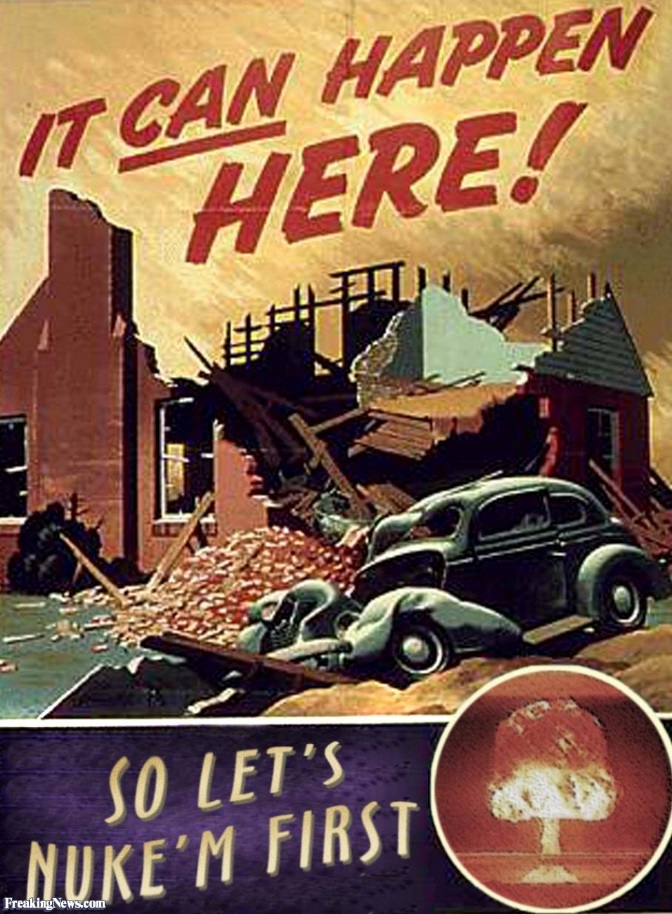 What do you see happening in this image?What techniques are being used in this image?What do you think is the message that the author was trying to communicate to the viewer?Image 7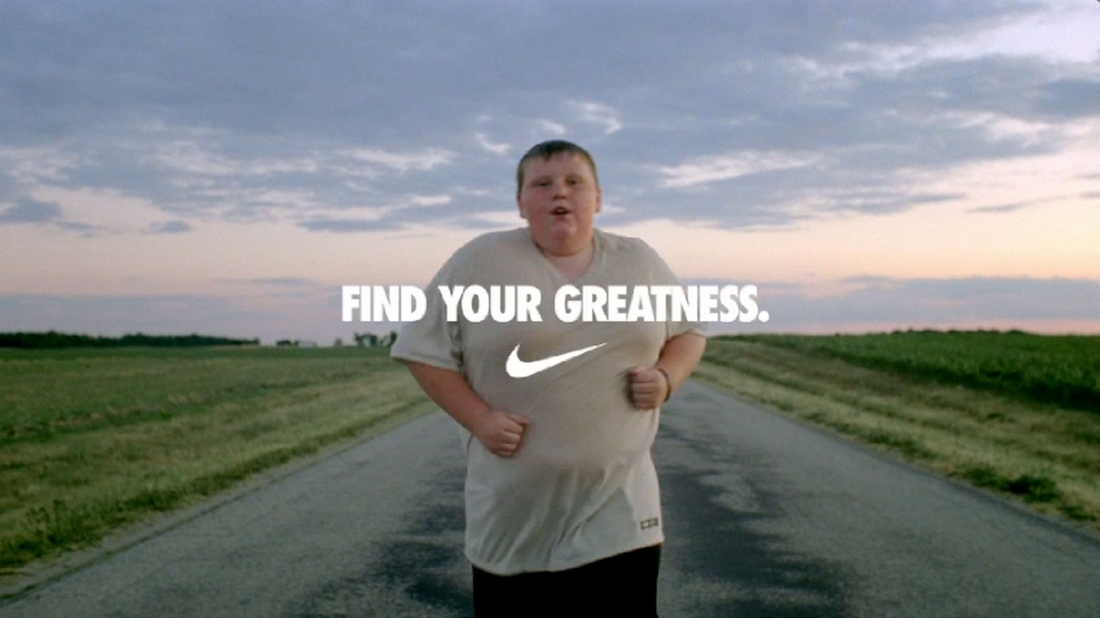 What do you see happening in this image above?What propaganda techniques can you see in this image?What do you think was the message that NIKE was going for in this advertisement?Image 8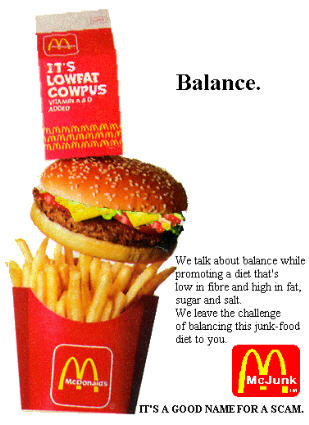 What do you see happening in the image above?What are the two propaganda techniques happening in this advertisement?What is the message that the author was trying to convey to the viewer?